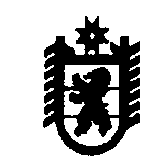 П Р О Т О К О Л заседания комиссии по предупреждению и ликвидации чрезвычайных ситуаций и обеспечению пожарной безопасности Олонецкого национального муниципального районаг. Олонец11 ноября 2019 г.									                                 № 7Председательствовал: С.К. Прокопьев, глава администрации Олонецкого национального муниципального района.Повестка дня: 1. Профилактика пожаров в образовательных организациях, обеспечение профилактической и информационно-разъяснительной работы с населением по соблюдению правил пожарной безопасности.2. О ликвидации последствий разрушения деревянного пешеходного моста  в д. Куйтежа.3. Появление диких животных в населенных пунктах района.I. Профилактика пожаров в образовательных организациях, обеспечение профилактической и информационно-разъяснительной работы с населением по соблюдению правил пожарной безопасностиВыступили: заместитель начальника ОНДиПР по Олонецкому и Питкярантскому районам УНДиПР ГУ МЧС России по РК Прокопьев А.В., начальник отдела образования и социальной работы Сидорова А.М.РЕШИЛИ:1.1. Рекомендовать администрации Олонецкого национального муниципального района:1) провести профилактические обследования объектов образования, при этом обратить особое внимание обследованию электросетей, кабельных линий и электрооборудования в зданиях школ с участием представителей Ростехнадзора.Срок: 25.12.2019;2) принять меры по выполнению планов первоочередных противопожарных мероприятий, особое внимание обратить на состояние электрооборудования и печного отопления;3) провести практические тренировки по эвакуации детей из зданий образовательных учреждений с участием сотрудников МЧС России (по согласованию) в случае возникновения пожара или иного рода чрезвычайных ситуаций, в последующем проводить их ежеквартально;4) продолжить работу по созданию добровольных пожарных формирований из числа работников образовательных учреждений, в первую очередь, расположенных в зданиях с низкой пожарной устойчивостью, а также за пределами нормативного выезда расчетов пожарной охраны (в соответствии с техническим регламентом о требованиях пожарной безопасности);5) при формировании бюджетов муниципальных образований на 2020 год предусматривать средства для финансирования противопожарных мероприятий в муниципальных образовательных учреждениях, в т.ч. по их оснащению современными системами противопожарной защиты, обеспечивающими передачу сигнала о пожаре на пульты подразделений пожарной охраны.1.2. Рекомендовать главам администраций района и сельских поселений:1) обеспечить условия для создания подразделений добровольной пожарной охраны в населенных пунктах, расположенных на значительном удалении от мест дислокации пожарно-спасательных подразделений государственной противопожарной службы, приобрести для выполнения задач по тушению пожаров необходимую экипировку пожарного, пожарно-техническое вооружение и мобильные средства пожаротушения (в том числе пожарные мотопомпы);2) обеспечить:проведение работ по устройству противопожарных разрывов от лесных массивов и до населённых пунктов, по проведению опашки и устройству минерализованных полос;проведение проверок бесхозяйных и самовольно установленных строений, принятию мер по их сносу либо недопущению свободного доступа в них людей;ограничение свободного доступа людей в здания расселенных многоквартирных домов;распространению в жилом секторе памяток о мерах пожарной безопасности и действиям в случае возникновения пожаров;реализацию мер пожарной безопасности в местах проживания социально незащищенных групп населения и многодетных семей, а также безвозмездной установки автономных пожарных извещателей и ремонта печного отопления;временное размещение несовершеннолетних, проживающих в жилищах, имеющих признаки потенциальной пожарной опасности, в учреждении социального обслуживания на время приведения мест проживания в пожаробезопасное состояние;3) при формировании бюджетов муниципальных образований предусматривать достаточные средства для финансирования противопожарных мероприятий в муниципальных учреждениях;4) обеспечить строгое соблюдение противопожарного режима в подведомственных учреждениях.1.3. Рекомендовать ОНДиПР Олонецкого и Питкярантского районов УНДиПР ГУ МЧС России по Республике Карелия совместно с ГКУ РК «Отряд противопожарной службы по Олонецкому району»:1) уточнить состав и оснащенность добровольных пожарных дружин, добровольных пожарных команд, дислоцированных на территории муниципального района и привлекаемых для участия в тушении пожара на территории населенных пунктов. Проверить подразделения на наличие необходимого пожарно-технического вооружения, боевой одежды пожарного и снаряжения, исправность мобильных средств пожаротушения (в том числе пожарных мотопомп).Срок: 25.12.2019;2) организовать проведение дополнительных занятий с обслуживающим персоналом и руководителями объектов образования по порядку оповещения и эвакуации в случае пожара;3) обеспечить проведение профилактической и информационно-разъяснительной работы с населением по соблюдению правил пожарной безопасности, уделяя особое внимание вопросам эксплуатации электроприборов, печного отопления и газового оборудования;4) продолжить работу с Карельским республиканским отделением Всероссийского добровольного пожарного общества по проведению мероприятий по противопожарной пропаганде и обучению населения мерам пожарной безопасности.1.4. Ответственным исполнителям информацию о выполнении мероприятий направить в администрацию Олонецкого национального муниципального района.II. О ликвидации последствий разрушения деревянного пешеходного моста в д. КуйтежаВыступили: глава Куйтежского сельского поселения Хейнонен Л.А.РЕШИЛИ:2.1.  Рекомендовать главе Куйтежского сельского поселения:1) подготовить сметы расходов на проведение реконструкции деревянного пешеходного моста через реку Мегрега в д. Куйтежа по улице Речная – Набережная.Срок: 30.11.2019;2) обратиться в Министерство строительства, жилищно-коммунального хозяйства и энергетики Республики Карелия о выделении средств для реконструкции деревянного пешеходного моста через реку через реку Мегрега в д. Куйтежа в соответствии со сметой расходов.Срок: 16.12.2019.  2.2. Директору МКОУ «Видлицкая СОШ»  в целях исключения случаев перехода детей через реку Видлица по железнодорожному мосту в с. Видлица организовать работу по информированию родителей обучающихся о запрете движения по железнодорожным путям, железнодорожным  мостам, не оборудованным дорожками для прохода пешеходов, а также о необходимости разъяснения детям Правил безопасного поведения детей на объектах железнодорожного транспорта.Срок: 19.11.2019. 2.4. Администрации района направить письмо в ОАО «РЖД» о необходимости выставления информационных знаков о запрете движения по железнодорожному мосту в с. Видлица.2.5. Ответственным исполнителям информацию о выполнении мероприятий направить в администрацию Олонецкого национального муниципального района.III. Появление диких животных в населенных пунктах районаВыступили: начальник отдела по МРГОиЧС Нюппиев И.Н., представитель охотнадзора РЕШИЛИ:3.1. Рекомендовать главам администраций района и сельских поселений:1) через средства массовой информации провести оповещение населения о случаях выхода диких животных в населенные пункты, довести порядок действий при встрече с дикими животными;2) информацию о порядке действий населения при встрече с дикими животными разместить в местах массового скопления людей;3) приять срочные меры к ликвидации несанкционированных свалок, находящихся на территории муниципальных образований района;4) приять дополнительные меры по обеспечению безопасности граждан на
социально значимых объектах.3.2. Рекомендовать главе администрации Видлицкого сельского поселения организовать встречу представителей администрации района, администрации сельского поселения, государственного охотничьего надзора,  МВД, МЧС, охотпользователей, охотников и других заинтересованных лиц по вопросу принятия мер по обеспечению безопасности граждан в случаях появления диких животных в населенных пунктах сельского поселения.Срок: 29.11.2019.3.3.	Рекомендовать ОМВД России по Олонецкому району и Олонецкому отделению Росгвардии по Республике Карелия:1) быть в готовности к оперативному реагированию на информацию о появлении диких животных в населенных пунктах и защите граждан, в том числе с организацией дежурного патрулирования в населенных пунктах;2) для обезвреживания дикого животного, угрожающего жизни и здоровью граждан и (или) сотрудникам полиции, применять огнестрельное оружие в соответствии с законодательством Российской Федерации.3.4. Рекомендовать отделу государственного охотничьего надзора в Олонецком районе совместно с ООО «Спортивный охотничий клуб», Олонецким отделением КРООиР:1) организовать при необходимости совместно с охотпользователями, охотниками проведение мероприятий по отпугиванию диких животных, находящихся в пределах населенных
пунктов;2) в рамках действующего законодательства и полномочий принять меры по организации отстрела медведей, волков в местах их наиболее активного появления в населенных пунктах и прилегающих к ним территориях.3.5.  МКУ «ЦИХО» (ЕДДС): 1) организовать сбор и обобщение информации о появлении диких животных вблизи населенных пунктов и в населенных пунктах;2) информацию, поступающую в ЕДДС о появлении диких животных в населенных пунктах, нападении их на домашних животных оперативно направлять в отдел государственного охотничьего надзора в Олонецком районе, а также в Министерство природных ресурсов и экологии Республики Карелия по единому телефону по приему сообщений о появлении диких животных в пределах населенных пунктов на территории Республики Карелия за номером 89214571318.3.6. Ответственным исполнителям информацию о выполнении мероприятий направить в администрацию Олонецкого национального муниципального района.Председатель комиссии								             С.К. ПрокопьевПрисутствовали: Присутствовали: члены комиссии по предупреждению и ликвидации чрезвычайных ситуаций и обеспечению пожарной безопасности(далее – КЧСиОПБ района) Нюппиев И.Н.,  Минин Ю.И.,           Козлова А.В., Корнилова И.Н.,        Рубец Н.М., Филина И.А.,        Степанова Т.В., Судников А.Н., Хейнонен Л.А., Прокопьев А.В., Потапов С.А., Васильев Д.В.  Приглашенные:директор МКУ «ЦИХО» Дудин Д.В.;начальник отдела образования и социальной работы администрации районаСидорова А.М.;зам. начальника ОМВД России по Олонецкому районуПроккиев Е.В.;представитель государственного охотничьего надзора Корнилов А.А.;специалист по ОТ и ТБ ГБУЗ РК «Олонецкая ЦРБ»Савочкин М.В.